Le 5 février 2024Une réunion en présence de l’autorité s’est déroulée ce jour à la suite de notre dépôt de préavis de grève pour les 2 prisons bruxelloises. Force est de constater qu’au sortir de cette rencontre, aucune mesure concrète n’a pu ressortir des discussions.En conséquence, la CSC maintient son préavis de grève de 24H pour le 12 février dès 6h du matin.Les intentions de grèves sont à rentrer pour le 8 février.Pour en savoir plus, pour une question, 								n’hésitez pas à contacter vos déléguésPour la CSC Services PublicsBreulheid DidierDélégué permanent -  Justice                                                                     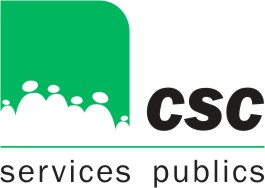 